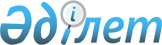 On approval of the List of organizations whose property cannot be requisitioned during natural and man-made emergencies in accordance with international treaties ratified by the Republic of Kazakhstan
					
			
			
			Unofficial translation
		
					Resolution № 217 of the Government of the Republic of Kazakhstan dated February 13, 2012
      Unofficial translation
      In order to enforce the Law of the Republic of Kazakhstan dated March 1, 2011 "On State Property" the Government of the Republic of Kazakhstan hereby RESOLVED as follows
      1. To approve the attached list of organizations whose property cannot be requisitioned during natural and man-made emergencies in accordance with international treaties ratified by the Republic of Kazakhstan.
      2. This resolution shall be put into effect upon expiry of ten calendar days after its first official publication. The list of organizations whose property cannot be requisitioned during natural and man-made emergencies
in compliance with international treaties ratified by the Republic of Kazakhstan
      1. Accredited missions and consular posts of foreign countries in the Republic of Kazakhstan:
      1) Republic Austria;
      2) United States of America;
      3) Republic of Armenia;
      4) Islamic Republic of Afghanistan;
      5) Azerbaijan Republic;
      6) Republic of Belarus;
      7) Kingdom of Belgium;
      8) Republic of Bulgaria;
      9) The Federal Republic of Brazil;
      10) United Arab Emirates;
      11) Holy See Vatican;
      12) Hungarian Republic;
      13) Socialist Republic of Vietnam;
      14) The Federal Republic of Germany;
      15) Hellenic Republic;
      16) Georgia;
      17) Arab Republic of Egypt;
      18) Japan;
      19) State of Israel;
      20) Republic of Indonesia;
      21) Hashemite Kingdom of Jordan;
      22) Republic of Iraq;
      (23) Islamic Republic of Iran;
      24) Kingdom of Spain;
      25) Republic of Italy;
      26) Canada;
      27) State of Qatar;
      28) Republic of Korea;
      29) Republic of Cuba;
      30) Sovereign Military Order of St. John, Jerusalem, Rhodes and Malta;
      31) Kyrgyz Republic;
      32) People's Republic of China;
      33) Republic of Latvia;
      34) Lebanese Republic;
      35) Libya;
      36) Republic of Lithuania;
      37) Malaysia;
      38) Mongolia;
      39) Kingdom of the Netherlands;
      40) Kingdom of Norway;
      41) Sultanate of Oman;
      42) Republic of South Africa;
      43) Republic of Uzbekistan;
      44) State of Palestine;
      45) Islamic Republic of Pakistan;
      46) Republic of Poland;
      47) Russian Federation;
      48) Romania;
      49) Kingdom of Saudi Arabia;
      50) Republic Serbia;
      51) Slovak Republic;
      52) Republic of Tajikistan;
      53) Turkmenistan;
      54) Republic of Turkey;
      55) Ukraine;
      56) United Kingdom of Great Britain and Northern Ireland;
      57) Republic of India;
      58) Republic of Finland;
      59) French Republic;
      60) Czech Republic;
      61) Swiss Confederation;
      62) Kingdom of Sweden;
      63) Republic of Estonia.
      2. Organizations:
      1) Asian Development Bank;
      2) Conference on Interaction and Confidence-Building Measures in Asia;
      3) International Atomic Energy Agency;
      4) The United Nations;
      5) United Nations Children 's Fund (UNICEF);
      6) The Office of the United Nations High Commissioner for Refugees;
      7) United Nations Development Programme;
      8) Central Asian Regional Information Coordination Centre for Combating Illicit Traffic in Narcotic Drugs, Psychotropic Substances and Precursors;
      9) Eurasian Development Bank;
      10) Eurasian Economic Community;
      11) European Bank for Reconstruction and Development;
      12) European Union;
      13) Islamic Private Sector Development Corporation;
      14) Multilateral Investment Guarantee Agency;
      15) Islamic Investment Insurance and Export Credit Corporation;
      16) Islamic Development Bank;
      17) Interstate television and radio company “Mir”;
      18) Collective Security Treaty Organization;
      19) International Monetary Fund;
      20) International Development Association;
      21) International Bank for Reconstruction and Development;
      22) International Finance Corporation;
      23) Shanghai Cooperation Organization;
      24) Regional anti-terrorist structure of the Shanghai Cooperation Organization.
					© 2012. «Institute of legislation and legal information of the Republic of Kazakhstan» of the Ministry of Justice of the Republic of Kazakhstan
				
      Prime Minister of the Republic of Kazakhstan 

K. Massimov
Approved by
resolution № 217 of the Government 
of the Republic of Kazakhstan
dated February 13, 2012 